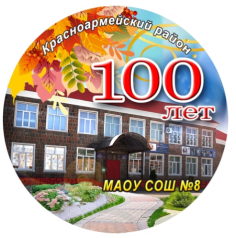 Отчёт о  проведении Единого Дня Открытых дверейдля детей-инвалидовШкола—это мастерская, где формируется мысль подрастающего поколения, надо крепко её держать в руках, если не хочешь выпустить из рук будущее.Анри Барбюс25 марта 2015 года на базе нашей школы Центра дистанционного образования  был проведен Единый День открытых дверей для детей-инвалидов и их родителей. Тема Дня открытых дверей: «Создание безопасной психологически комфортной среды, способствующей обучению, развитию и успешной социализации ребёнка- инвалида» Цели проведения Дня открытых дверей:представление опыта работы и результатов деятельности ЦДО, базовой школы;оказание консультативной и методической помощи участникам дистанционного образовательного процесса;анализ и обсуждение возникающих проблем в ходе реализации дистанционного образования детей-инвалидов, обучающихся на дому;формирование позитивного отношения к деятельности ЦДО;укрепление партнёрских отношений между ЦДО, ОО, родителями.Категории участников: специалист управления образования МО Красноармейский район Салькова И.В., ответственный за реализацию дистанционного образования в МО Красноармейский район»;педагоги-предметники МАОУ СОШ № 8и сетевые педагоги базовой школы, осуществляющие обучение детей-инвалидов с использованием дистанционных технологий;родители(законные представители) детей –инвалидов, обучающихся на дому с использованием дистанционных образовательных технологийКоличество участников: 15 человек.Все мероприятия проводились по плану:План проведенияЕдиного Дня открытых дверейв муниципальном автомном  общеобразовательном учреждении средней общеобразовательной школе №8     25 марта 2015 года с 10.00 до 13.00С визитной карточкой школы выступила Директор МАОУ СОШ № 8 Н.П.Петрова. Она представила опыта работы и результатов деятельности ЦДО, базовой школы.Затем участники отправились в путешествие по тихим школьным коридорам. Познакомились с кабинетом дистанционного обучения, конференц-залом, музеем.  Психологом Прус Г.П. был проведён психологический тренинг «Кто я?», тест «Дерево».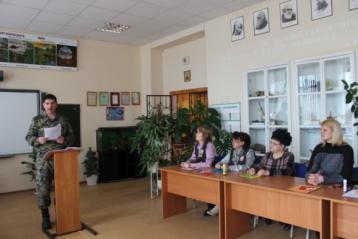 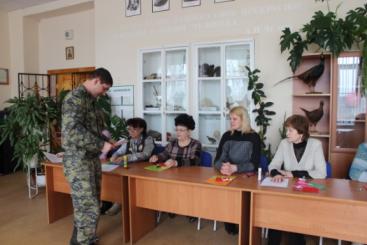 Особенно вызвал интерес тест «Дерево». 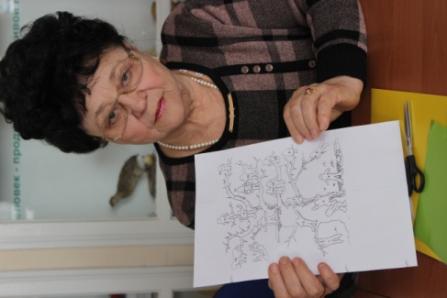 ВЕРНИ, ГОСПОДЬ, ТЫ РАДУГУ НЕЗРЯЧИМ,ДАЙ СИЛУ СЛАБЫМ, НЕДРУГАМ -- ДРУЗЕЙ,НЕ ПОЗВОЛЯЙ ХОДЯЧИМ БИТЬ ЛЕЖАЧИХИ ВСЕХ ОЗЯБШИХ ВЕРОЮ СОГРЕЙ.ВСЕМ ПОМОГИ! НА ТО ТЫ И ВСЕВЫШНИЙ,И СЛЫШЕН МИР ТЕБЕ С НЕБЕС И ЗРИМ.ДАЙ КАЖДОМУ НЕ БЫТЬ НА СВЕТЕ ЛИШНИМ,МЫ - НА КОЛЕНЯХ ВОЗБЛАГОДАРИМ!Учителем базовой школы Проказовой Л.Н. проведён  мастер-класс на тему: «Спасибо деду за Победу», на котором была выполнена  «Открытка ветерану».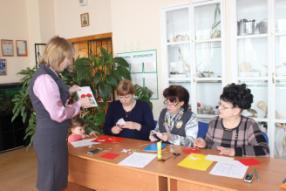 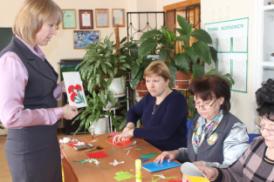 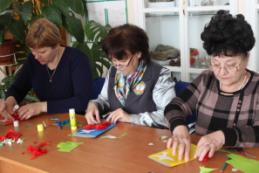 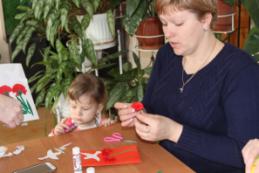 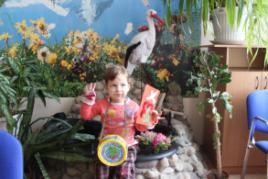 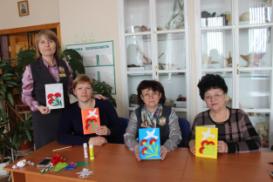 К сожалению, на День открытых Дверей смогли приехать не все участники. Все материалы, которые были предоставлены на данном мероприятии, были отправлены детям-инвалидам и их родителям  по электронной почте.	Отпусти свою тревогу,В  ЦДО  найди дорогу.Будущее начнется здесь –Гарантируем успех.И в глубинке, на домуМы научим вас всему.Мир откроем перед вами.Смело, ты, шагай за нами.ВремяМероприятиеОтветственный10.00-10.10Встреча гостейзаместитель директора по УР Бондаренко И.Л. 4 «А» классВступительная часть:10.10-10.20Визитная карточка школыдиректор базовой школы Петрова Н.П.10.20-10.40Экскурсия по школеДемьяненко Е.П. Зам.директора по ВР10.40-12.00Практическая часть «Час общения»Открытый час общения педагогов и учащихсяПедагоги и учащиеся10.40-11.00Психологический тренинг «Кто я?», тест «Дерево»Прус Г.П.11.00-11.30Мастер-класс:«Спасибо деду за Победу. Развитие моторики рук. Открытка ветерану»Проказова Л.Н.11.30-12.00Индивидуальные консультации администрации, учителей и социально-педагогической службы.Педагоги и учащиеся12.00-12.30Кофе паузаДемьяненко Е.П. Зам.директора по ВР12.30-13.00Итог. Рефлексия мероприятия: обмен мнениями, впечатлениямиПедагоги и учащиеся